ПРОЕКТПроект вносит:Заместитель главы Администрации района по социальным вопросам                                                                                                         М. Н. СарычеваСогласовано:Председатель Совета депутатов муниципального образования      		                             «Муниципальный округ Можгинский районУдмуртской Республики»                                                                                                         Г. П. КорольковаГлава муниципального образования«Муниципальный округ Можгинский район Удмуртской Республики»                                                                                                        А. Г. ВасильевЗаместитель начальника отдела организационно-кадровой и правовой работы –юрисконсульт                                            В. Е. АлексееваУтвержден решением Совета  депутатовмуниципального образования «Муниципальный округ Можгинский район Удмуртской Республики» от 16 февраля 2022 года № ___СОСТАВ ОБЩЕСТВЕННОГО СОВЕТАМУНИЦИПАЛЬНОГО ОБРАЗОВАНИЯ «МУНИЦИПАЛЬНЫЙ ОКРУГ МОЖГИНСКИЙ РАЙОНУДМУРТСКОЙ РЕСПУБЛИКИ»первого созыва.СОВЕТ  ДЕПУТАТОВМУНИЦИПАЛЬНОГО ОБРАЗОВАНИЯ«МУНИЦИПАЛЬНЫЙ ОКРУГ МОЖГИНСКИЙ РАЙОН УДМУРТСКОЙ РЕСПУБЛИКИ»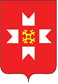 «УДМУРТ ЭЛЬКУНЫСЬ МОЖГА  ЁРОС МУНИЦИПАЛ ОКРУГ» МУНИЦИПАЛ КЫЛДЫТЭТЫСЬДЕПУТАТЪЕСЛЭН КЕНЕШСЫ№ п/пФИОФИООбщественная организацияЧлены от Главы муниципального образования «Муниципальный округ Можгинский район Удмуртской Республики»  и Председателя Совета депутатов муниципального образования «Муниципальный округ Можгинский район Удмуртской РеспубликиЧлены от Главы муниципального образования «Муниципальный округ Можгинский район Удмуртской Республики»  и Председателя Совета депутатов муниципального образования «Муниципальный округ Можгинский район Удмуртской РеспубликиЧлены от Главы муниципального образования «Муниципальный округ Можгинский район Удмуртской Республики»  и Председателя Совета депутатов муниципального образования «Муниципальный округ Можгинский район Удмуртской РеспубликиЧлены от Главы муниципального образования «Муниципальный округ Можгинский район Удмуртской Республики»  и Председателя Совета депутатов муниципального образования «Муниципальный округ Можгинский район Удмуртской Республики1.Герасимов                                         Николай Михайлович Молодежный парламент при Совете депутатов муниципального образования «Муниципальный округ Можгинский район  Удмуртской Республики» Молодежный парламент при Совете депутатов муниципального образования «Муниципальный округ Можгинский район  Удмуртской Республики»2.Загуменнова                                             Нина ПавловнаРайонного Совета ветеранов войны и трудаРайонного Совета ветеранов войны и труда3.Мурин                                              Феодор ВасильевичКлирик Прихода храма в честь Святителя и Чудотворца Николая города Можги Удмуртской Республики, протоиерейКлирик Прихода храма в честь Святителя и Чудотворца Николая города Можги Удмуртской Республики, протоиерей4.Старкова                                                                       Ксения ПавловнаМожгинская районная организация Профсоюза работников народного образования и науки РФМожгинская районная организация Профсоюза работников народного образования и науки РФ5.Усачева                                                Елена АвенировнаМожгинская районная организация «Российский профессиональный союз работников культуры»Можгинская районная организация «Российский профессиональный союз работников культуры»Члены от общественных организацийЧлены от общественных организацийЧлены от общественных организацийЧлены от общественных организаций6Агафонов                                                 Алексей Юрьевич Агафонов                                                 Алексей Юрьевич Некоммерческая организация «Не # скУЧАй»7.Александров Василий Леонидович Александров Василий Леонидович Союз ветеранов Афганистана Можгинское отделение Удмуртской региональной организации Общероссийской общественной организации инвалидов войны в Афганистане8.Безенцева                                                  Елена Сидоровна Безенцева                                                  Елена Сидоровна Некоммерческая организация «Навигатор»9.Вахрушев Павел Семенович Вахрушев Павел Семенович Можгинская местная организация Всероссийского общества слепых (ВОС)10.Галевиева Рамзия РавиловнаГалевиева Рамзия РавиловнаНационально-культурная автономия татар г. Можги и Можгинского района11.Загуменова Рушания Фасиховна Загуменова Рушания Фасиховна Можгинская организация ВОИ УР общественной организации Всероссийское общество инвалидов (ВОИ)12.Зворыгина                                                    Елена Владимировна Зворыгина                                                    Елена Владимировна Детская общественная организация «Юные инспектора движения» 13.Зуева                                                   Елизавета Викторовна Зуева                                                   Елизавета Викторовна Общество русской культуры Удмуртской Республики,  отделение Можгинского района14.Игнатьев Сергей НиколаевичИгнатьев Сергей НиколаевичМожгинская межрайонная общественная организация инвалидов и ветеранов радиационных аварий и катастроф «Союз Чернобыль»15.КазековаАнна Гариповна КазековаАнна Гариповна Районный Совет ветеранов войны, труда, вооруженных сил и правоохранительных органов16.Лукинова Ольга Семеновна Лукинова Ольга Семеновна Можгинское отделение Всеудмуртской ассоциация «Удмурт Кенеш»17.Пронина                                                        Ольга Львовна Пронина                                                        Ольга Львовна Некоммерческая организация «Добрые дела»18.Сапожникова                                    Надежда ФедоровнаСапожникова                                    Надежда ФедоровнаМожгинский филиал удмуртской молодёжной общественной организации «Шунды»19Темиров                                                Дмитрий Анатольевич Темиров                                                Дмитрий Анатольевич МФРОО ВПЗ (Можгинский филиал региональной общественной организации воинов-пограничников запаса) «Патриоты границы20Тимофеева Надежда Михайловна Тимофеева Надежда Михайловна Совет женщин Можгинского района региональной общественной организации «Союз женщин Удмуртской Республики»